§3480-A.  Confidential communicationsThe confidential quality of communications under section 1711‑C, Title 24‑A, section 4224 and Title 32, sections 7005 and 18393 is abrogated to the extent allowable under federal law in relation to required reporting or cooperating with the department in an investigation or other protective activity under this chapter.  Information released to the department pursuant to this section must be kept confidential and may not be disclosed by the department except as provided in section 3474.  [PL 2015, c. 429, §6 (AMD).]SECTION HISTORYPL 2003, c. 653, §16 (NEW). PL 2015, c. 429, §6 (AMD). The State of Maine claims a copyright in its codified statutes. If you intend to republish this material, we require that you include the following disclaimer in your publication:All copyrights and other rights to statutory text are reserved by the State of Maine. The text included in this publication reflects changes made through the First Regular and First Special Session of the 131st Maine Legislature and is current through November 1. 2023
                    . The text is subject to change without notice. It is a version that has not been officially certified by the Secretary of State. Refer to the Maine Revised Statutes Annotated and supplements for certified text.
                The Office of the Revisor of Statutes also requests that you send us one copy of any statutory publication you may produce. Our goal is not to restrict publishing activity, but to keep track of who is publishing what, to identify any needless duplication and to preserve the State's copyright rights.PLEASE NOTE: The Revisor's Office cannot perform research for or provide legal advice or interpretation of Maine law to the public. If you need legal assistance, please contact a qualified attorney.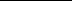 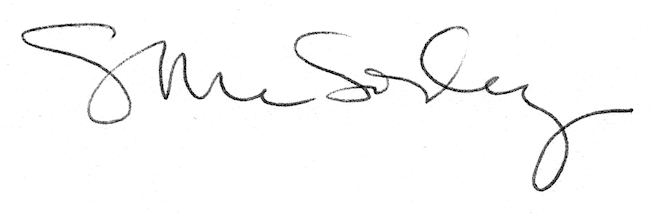 